LAPORAN TUGAS AKHIRPENGELOLAAN HAK AKSES KE INTERNET MENGGUNAKAN WEB PROXY SQUID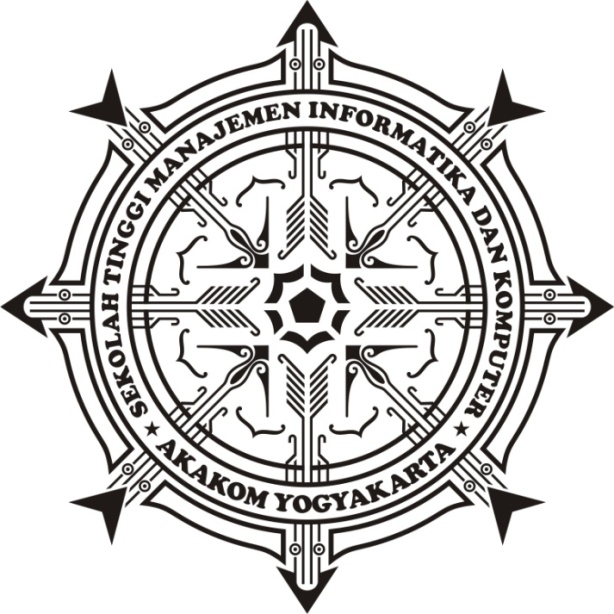 Disusun Oleh:NOPI ENDARTINo. Mahasiswa	: 073390084Jurusan		: Teknik KomputerJenjang		: Diploma TigaSEKOLAH TINGGI MANAJEMEN INFORMATIKA DAN KOMPUTERAKAKOMYOGYAKARTA2010HALAMAN JUDULLAPORAN TUGAS AKHIRPENGELOLAAN HAK AKSES KE INTERNET MENGGUNAKAN WEB PROXY SQUIDTelah diterima dan disetujui sebagai salah satu syarat kelengkapan Program Studi Diploma Tiga (DIII) Teknik Komputer.Sekolah Tinggi Management Informatika dan KomputerSTMIK AKAKOM Yogyakarta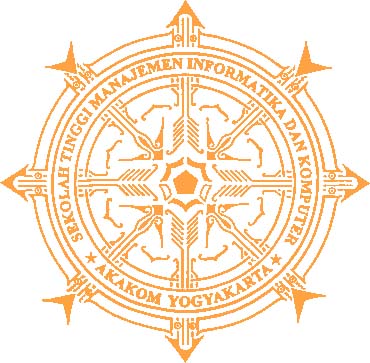 Disusun OlehNOPI ENDARTINo. Mahasiswa	: 073390084Jurusan	: Teknik KomputerJenjang	: Diploma TigaSEKOLAH TINGGI MANAJEMEN INFORMATIKA DAN KOMPUTERAKAKOMYOGYAKARTA2010HALAMAN PENGESAHANPENGELOLAAN HAK AKSES KE INTERNET MENGGUNAKAN WEB PROXY SQUIDTelah diujikan dan disahkan di hadapan Tim PengujiSekolah Tinggi Manajemen Informatika dan KomputerSTMIK AKAKOM YogyakartaPada Hari	:Tanggal	:Mengetahui,KATA PENGANTARPuji dan syukur penulis panjatkan kehadirat Allah SWT yang telah memberikan rahmat dan hidayahnya sehingga Laporan Tugas Akhir dengan judul “Pengelolaan Hak Akses Ke Internet Menggunakan Web Proxy Squid” ini dapat terwujud. Pada kesempatan ini penulis sampaikan terima kasih yang sebesar - besarnya kepada semua pihak yang telah membantu penyelesaian laporan tugas akhir ini. Terima kasih penulis sampaikan kepada :Bapak Sigit Anggoro S.T.M.T selaku Ketua STMIK AKAKOM. Bapak Drs. Berta Bednar, M.T., selaku Ketua Jurusan Teknik Komputer.Bapak Bambang P.D.P,S.E S.KOM MMSI selaku pembimbing yang dengan sabar membimbing penulis sehingga tugas akhir ini dapat terselesaikan dengan tepat waktu.Kedua orangtua yang selalu memberikan dorongan moril, spiritual dan materil dalam  penulisan tugas akhir ini.Bapak dan Ibu dosen STMIK AKAKOM yang telah membantu.Teman - teman sejawat sesama mahasiswa D3 TKJ yang telah membantu tugas akhir ini.Semua pihak yang tidak dapat  disebutkan satu - persatu, yang telah membantu penyelesaian laporan tugas akhir ini.Semoga segala dukungan yang diberikan selalu mendapatkan balasan yang melipat dari Allah SWT. Kekurangan - kekurangan dan ketidak - sempurnaan tentu masih melekat dalam laporan ini. Oleh karena itu dengan penuh kerendahan hati penulis mohon saran, kritik dan masukan - masukan dalam rangka memperbaiki laporan ini.Akhir  kata semoga penulisan laporan tugas akhir ini dapat memberikan manfaat bagi semua pihak, khususnya bagi penulis dan umumnya bagi pembaca.Yogyakarta,    Januari 2010 PenulisMOTTOKesuksesan   ada karena niat dan kegigihan yang ada pada setiap orang .Ingin menjadi seorang pemenang bukan seorang pecundangKetika orang meragukan cita-citamu ,maka yakinlah pada dirimuHALAMAN PERSEMBAHANAllah  Yang MAha Kuasa yang telah memberikan rahmat dan hidayahnyaKedua orangtua yang selalu memberikan dorongan moril, spiritual dan materil dalam  penulisan tugas akhir iniBuat Teteh dan Abang penulis yang telah memberikan support , doa  nya Bapak Bambang P.D.P,S.E S.KOM MMSI selaku pembimbing yang dengan sabar membimbing penulis Bapak dan Ibu dosen STMIK AKAKOM yang telah membantu.Teman-teman sejawat sesama mahasiswa D3 TKJ yang telah membantu tugas akhir ini.Bapak kepala Dinas beserta karyawan yang telah memberikan Ijin untuk pembuatan Tugas akhir ini Untuk Someone di sana yang telah memberikan support dukungan serta doa nya buat penulis DAFTAR ISIHALAMAN SAMPUL 		iHALAMAN JUDUL		iiHALAMAN PENGESAHAN 		iiiKATA PENGANTAR 		ivMOTTO		viHALAMAN PERSEMBAHAN.................................................................    viiDAFTAR ISI 		viiiDAFTAR GAMBAR 		xDAFTAR TABEL 		xiBAB I    PENDAHULUANLatar Belakang 		1Tujuan 			2Batasan Masalah 		3BAB II   ANALISIS DAN PERANCANGANAnalisis Kebutuhan 		52.1.1 Pengertian Hak Akses		52.1.2 Linux Ubuntu 9.04		5	2.1.3 Proxy Server 		62.1.4 Squid  ......................................................................   	82.1.5 Setting Policy  ..........................................................	92.1.6 Iptables.....................................................................	92.1.7 Router  .....................................................................	122.1.8 Alat dan Bahan  .......................................................	132.1.9 Perancangan  ..........................................................	14BAB III    IMPLEMENTASI Konfigurasi modem speedy	    15	  Konfigurasi pada Linux Ubuntu 9.04 		173.3    Tes konfigurasi dari client…………………………………		27BAB IV    PENUTUPKESIMPULAN 		30 SARAN		30DAFTAR PUSTAKA LAMPIRANDAFTAR GAMBARGambar 2.2	Diagram jaringan……………………………………….			14Gambar 3.1	Login Modem		15Gambar 3.2	Melihat IP Publik 		16Gambar 3.3	Setting ADSL		16Gambar 3.4	   Output Parameter –i………………………………………    22Gambar 3.5     Output tanpa Parameter –i ………………………………..  23Gambar 3.6	Masukan IP address client		27Gambar 3.7  	Tes koneksi internet		27Gambar 3.8 	Tes website yang diblok		28Gambar 3.9	Tes kata yang diblok		28Gambar 3.10	Hasil tes kata yang diblok		29DAFTAR TABELTabel 2.1 Alat dan Bahan ........................................................................ 13Ketua JurusanTeknik KomputerDrs. Berta Bednar, M. T.Dosen Pembimbing,Bambang P.D.P,S.E S.KOM MMSI